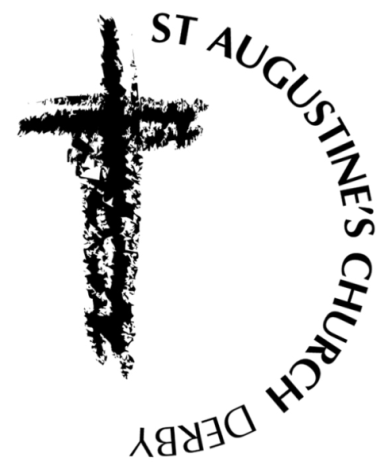 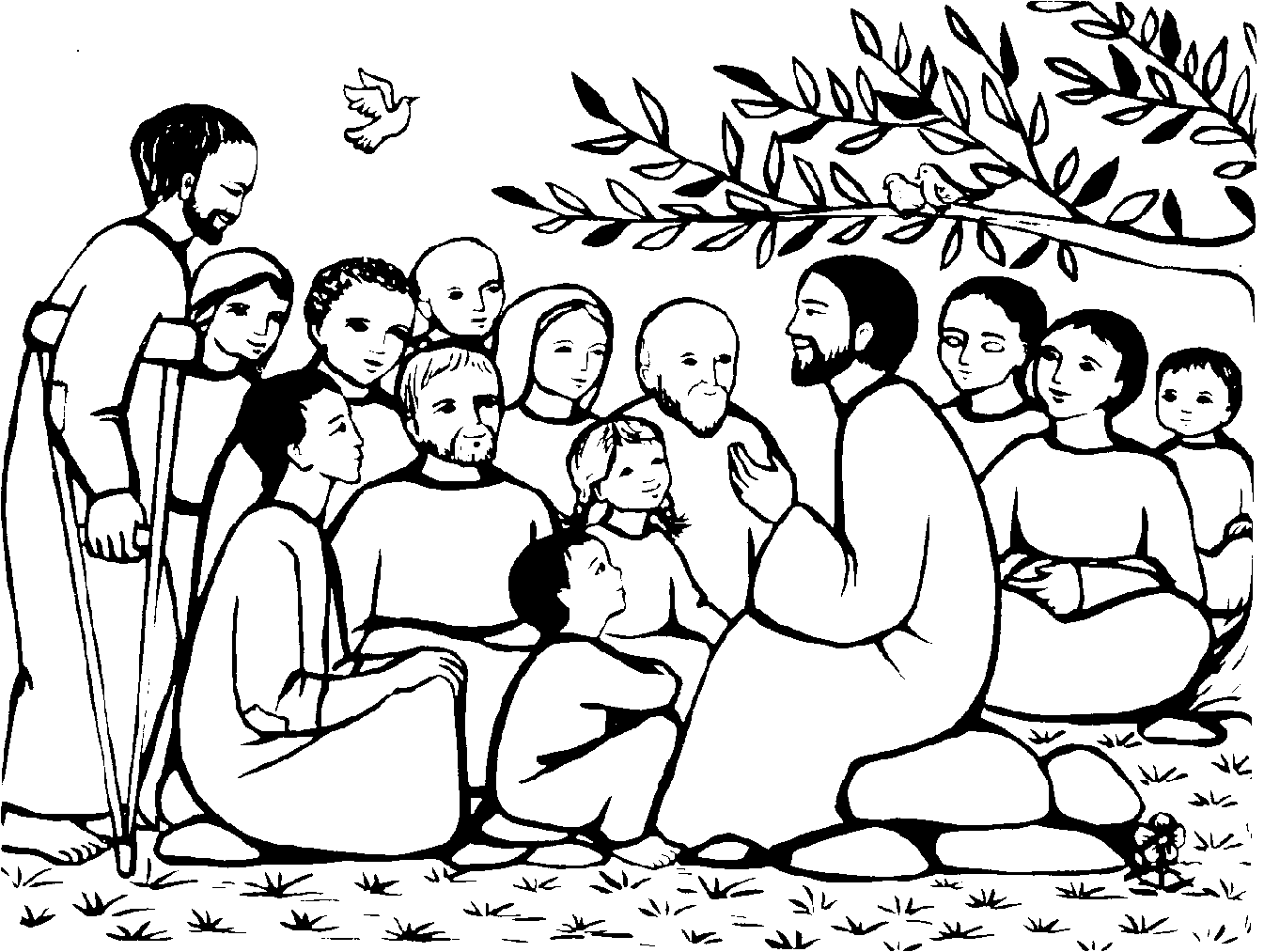 At Today’s 9.15am  service:Collect:Almighty and everlasting God, you are always more ready to hear than we to pray and to give more than either we desire or deserve: pour down upon us the abundance of your mercy, forgiving us those things of which our conscience is afraid and giving us those good things which we are not worthy to ask but through the merits and mediation of Jesus Christ your Son our Lord, who is alive and reigns with you, in the unity of the Holy Spirit, one God, now and for ever.Post Communion:God of all mercy, in this eucharist you have set aside our sins and given us your healing: grant that we who are made whole in Christ may bring that healing to this broken world, in the name of Jesus Christ our Lord.   Ministry Team:Team Rector: Revd Andy Ward T: 760846 / M: 07860 418915rector.walbrook@gmail.comSt Thomas’ Community Minister  [Team Vicar]: Revd Dr Simon CartwrightT: 762573;  revscartwright@gmail.comCurate:  Revd Sarah WatsonT: 07935 602216;  curate.walbrook@gmail.com Reader [Lay Minister]: Ms Louisa Wass Griffiths	 M:  07968 624382; l.wass@btinternet.comOperations Manager: Mrs Sonia Robinson M: 07812 537015.    Office contact details belowAt Today’s 9.15am  service:Collect:Almighty and everlasting God, you are always more ready to hear than we to pray and to give more than either we desire or deserve: pour down upon us the abundance of your mercy, forgiving us those things of which our conscience is afraid and giving us those good things which we are not worthy to ask but through the merits and mediation of Jesus Christ your Son our Lord, who is alive and reigns with you, in the unity of the Holy Spirit, one God, now and for ever.Post Communion:God of all mercy, in this eucharist you have set aside our sins and given us your healing: grant that we who are made whole in Christ may bring that healing to this broken world, in the name of Jesus Christ our Lord.   FinanceAt St. Augustine’s we do not pass round an offertory plate during services.  Instead a plate is provided in the welcome area for those who would like to make donations.  Please bear in mind that the work & upkeep of this church are funded entirely by the giving of the regular congregation & donations.  If you would like to give regularly by Parish Giving Scheme or by other ways, please contact Sonia Robinson, Operations Manager, on 270837 or email office@staugustinesderby.org.  Thank you. SafeguardingWe have a Safeguarding Policy in place which is available to view on request.  For details of what to do if you have a concern, see the procedure displayed on the notice boards.Contact: Pat Geary. Tel: 07518 142 346Parish Office  Normal Opening Hours: Monday to Thursday: 9am-2pm; Fridays: closed.St Augustine’s ChurchUpper Dale Road Derby DE23 8BPTel 270837email: office@staugustinesderby.orgOperations Manager: Sonia RobinsonPlease send items for next week’s info sheet to Sonia no later than Weds 22 August.Hymns:105 Christ whose glory fills the skies114 Colours of day dawn into the mind16   All I once held dear623 Praise my soul the king of heavenReadings:To be announcedFinanceAt St. Augustine’s we do not pass round an offertory plate during services.  Instead a plate is provided in the welcome area for those who would like to make donations.  Please bear in mind that the work & upkeep of this church are funded entirely by the giving of the regular congregation & donations.  If you would like to give regularly by Parish Giving Scheme or by other ways, please contact Sonia Robinson, Operations Manager, on 270837 or email office@staugustinesderby.org.  Thank you. SafeguardingWe have a Safeguarding Policy in place which is available to view on request.  For details of what to do if you have a concern, see the procedure displayed on the notice boards.Contact: Pat Geary. Tel: 07518 142 346Parish Office  Normal Opening Hours: Monday to Thursday: 9am-2pm; Fridays: closed.St Augustine’s ChurchUpper Dale Road Derby DE23 8BPTel 270837email: office@staugustinesderby.orgOperations Manager: Sonia RobinsonPlease send items for next week’s info sheet to Sonia no later than Weds 22 August.find us on facebook: 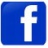 St Augustine’s Church Derby https://www.facebook.com/groups/113262952065247/  St Thomas Derby: Journeying Togetherhttps://www.facebook.com/StThomasDerby/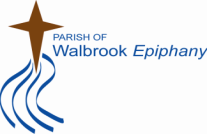 FinanceAt St. Augustine’s we do not pass round an offertory plate during services.  Instead a plate is provided in the welcome area for those who would like to make donations.  Please bear in mind that the work & upkeep of this church are funded entirely by the giving of the regular congregation & donations.  If you would like to give regularly by Parish Giving Scheme or by other ways, please contact Sonia Robinson, Operations Manager, on 270837 or email office@staugustinesderby.org.  Thank you. SafeguardingWe have a Safeguarding Policy in place which is available to view on request.  For details of what to do if you have a concern, see the procedure displayed on the notice boards.Contact: Pat Geary. Tel: 07518 142 346Parish Office  Normal Opening Hours: Monday to Thursday: 9am-2pm; Fridays: closed.St Augustine’s ChurchUpper Dale Road Derby DE23 8BPTel 270837email: office@staugustinesderby.orgOperations Manager: Sonia RobinsonPlease send items for next week’s info sheet to Sonia no later than Weds 22 August.St. Augustine’s Church is part of the Parish of Walbrook Epiphany    incorporating the districts of St. Augustine, St. Chad, St. James and St. ThomasSt. Augustine’s Church is part of the Parish of Walbrook Epiphany    incorporating the districts of St. Augustine, St. Chad, St. James and St. Thomas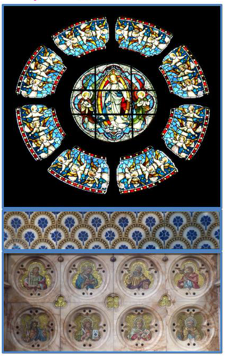 Open Day at St Thomas’ withService of Thanksgiving and RededicationThe church will be open from 10am-12.30pm on Sat 8 Sept, as part of the international ‘Heritage Open Days’ programme, and there will be a Service of Thanksgiving and Rededication at 12.45pm, led by Archdeacon Christopher. Come and follow our Treasure Trail, looking at the stunning stained glass and venetian mosaics, and learn about our history. There will also be family activities and refreshments.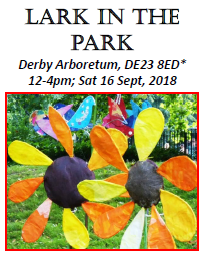 Lark in the Park – Sun 16 Sept Friends of Derby Arboretum will be holding their annual performance event in this historic parish location 12 noon – 4pm on Sunday 16 September. (see poster)There will be lots of activities and two performance tents, and members of the St Thomas Community will be arranging a ‘tea and talk’ tent with prayer tree, and a prayer session to round off the afternoon, and invite all Walbrook Epiphany members to come along to help. 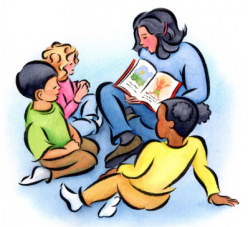 Children's Provision - Volunteers wanted!One of the options for worshipping together in the autumn is to trial offering children's work during the Ministry of the Word part of the service.  If you would be willing to help in this way, please speak to Andy Ward.  Thanks!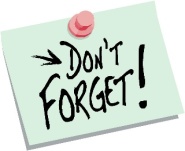 Dates for your Diary:1 Sept: Parish Ramble – more details to follow.8 Sept: St Thomas’ open as part of UK-wide ‘Heritage Open Days’ programme; re-dedication by Archdeacon Christopher at 12.45pm.13 Sept: 7-9pm Pastoral Team16 Sept: Lark in the Park event at Derby Arboretum: tea tent opportunity!24 Sept: 7-9.30pm: PCC/DCC St Augustine’s Parish Room25 Sept: 7 for 7.30: St Werburgh’s Primary School DE217LL29 Sept: 10-12.30pm: PCC & Wardens workshop: St Paul’s Chester Green DE13RT6 Oct: all day: Festival of Life: details to follow.20 Oct: PCC Awayday at Morley Convent: details tbc.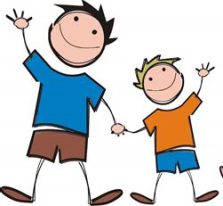 Parish Weekend - EvaluationStill time to fill in an evaluation form [copies at the back of church] and return to Sonia in the Parish Office.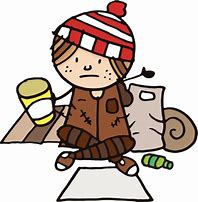 No Hungry Child: donations, school uniform....... and help needed at the Mandela Centre [see poster on the noticeboard or contact 01332 347066].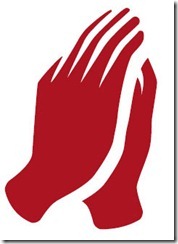 Prayer WorkshopDiocesan Spirituality Group is offering a free workshop for anyone interested in exploring different forms of prayer, on Sat 22 Sept morning at St Helen’s, Darley Dale DE4 2GG.Workshops planned include Centring prayer, Prayer journaling, Celtic prayer / praying with creation, Ignatian prayer, Prayer in the Spirit, Lectio Divina / praying with the Bible, and quiet space for silent reflection.Please take a form from the noticeboard to book.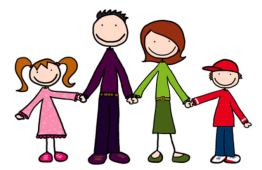 Parish Ramble – Saturday 1 SeptemberJoin us for an easy 4 mile walk through pleasant countryside with excellent views of Carsington Water.  Meet at Carsington Water Visitor Centre ready to head off at 11 am.  After the walk there's a choice of eating options - bring a picnic or eat in the cafe or restaurant, and then stay as long as you like to enjoy the surroundings and children's play area.Please sign up on the sheet if you plan to come, and indicate if you need or can offer a lift.  More info at http://www.derbyshire-peakdistrict.co.uk/hognastonwalk.htm , or speak to Andy Ward.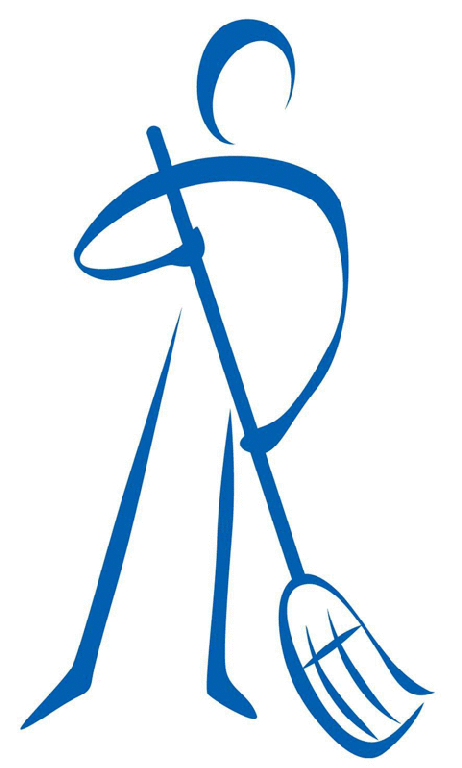 Church Big Clean – save the date!On Saturday 15 September you are invited to take part in the ‘event of the year’ from 10 am to 2 pm here at St. Augustine’s!  Bring your dustpans, brushes, dusters!  And we’ll bring lunch. Please sign up at the back of the church.  Thanks!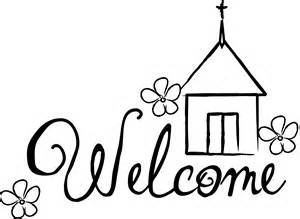 Next Sunday: 26 August (Trinity 13)9.15 Holy CommunionNo 11am service – we have our Home Gatherings through August – please pick up a card with venues! 